                                                                                                                                            № 55  04 декабря 2020 г.   30.11.2020г № 94РОССИЙСКАЯ ФЕДЕРАЦИЯИРКУТСКАЯ ОБЛАСТЬНИЖНЕУДИНСКИЙ РАЙОНД У М АЗАРЕЧНОГО МУНИЦИПАЛЬНОГО ОБРАЗОВАНИЯСЕЛЬСКОГО ПОСЕЛЕНИЯРЕШЕНИЕО ВНЕСЕНИИ ИЗМЕНЕНИЙ И ДОПОЛНЕНИЙ В РЕШЕНИЕ ДУМЫ ЗАРЕЧНОГО МУНИЦИПАЛЬНОГО ОБРАЗОВАНИЯ № 61 ОТ 25 ДЕКАБРЯ 2019 ГОДА «О БЮДЖЕТЕ ЗАРЕЧНОГО МУНИЦИПАЛЬНОГО ОБРАЗОВАНИЯ НА 2020 ГОД И НА ПЛАНОВЫЙ ПЕРИОД 2021 И 2022 ГОДОВ»      Руководствуясь ст.14 Федерального Закона «Об общих принципах организации местного самоуправления в Российской Федерации» от 06.10.2003г. № 131-ФЗ, ст.ст. 9, 153 Бюджетного кодекса Российской Федерации, Положением о бюджетном процессе в Заречном муниципальном образовании, Уставом Заречного муниципального образования, Дума Заречного муниципального образования решила:Статья 1       Внести в решение Думы от 25 декабря 2019 года № 61 «О бюджете Заречного муниципального образования на 2020 год и на плановый период 2021 и 2022 годов» следующие изменения:Часть 1 статьи 1 изложить в следующей редакции:         «1. Утвердить основные характеристики бюджета Заречного муниципального образования (далее – муниципальное образование) на 2020 год:прогнозируемый общий объем доходов бюджета муниципального образования в сумме  7 313 974,0 рублей, из них объем межбюджетных трансфертов, получаемых из других бюджетов бюджетной системы Российской Федерации, в сумме 6 888 974,0 рублей;        общий объем расходов бюджета муниципального образования в сумме 7 541 929,56 рублей;          размер дефицита бюджета муниципального образования в сумме 227 955,56 рублей. Установить, что превышение дефицита бюджета муниципального образования над ограничениями, установленными статьей 92.1 Бюджетного кодекса Российской Федерации осуществлено в пределах суммы снижения остатков средств на счетах по учету средств бюджета муниципального образования в объеме 212 017,56 рублей;       дефицит бюджета муниципального образования составляет 3,75 % утвержденного общего годового объема доходов бюджета муниципального образования без учета остатков средств на счетах по учету средств бюджета и утвержденного объема безвозмездных поступлений»;Приложения 1,5,9,11,13 изложить в новой редакции (прилагаются).       Статья  2        Настоящее решение вступает в силу после дня его официального опубликования.Глава Заречногомуниципального образования:                                                                             А.И. РоманенкоЗАРЕЧНОГОСЕЛЬСКОГО  ПОСЕЛЕНИЯПриложение №  1к решению Думы Заречного муниципального образования№ 94        от “ 30 ” ноября  2020 г.Приложение №  1к решению Думы Заречного муниципального образования№ 94        от “ 30 ” ноября  2020 г.Приложение №  1к решению Думы Заречного муниципального образования№ 94        от “ 30 ” ноября  2020 г.Прогнозируемыедоходы бюджета Заречного муниципального образования на 2020 годдоходы бюджета Заречного муниципального образования на 2020 годдоходы бюджета Заречного муниципального образования на 2020 годнаименованиеКБКсумма,рубНАЛОГОВЫЕ И НЕНАЛОГОВЫЕ ДОХОДЫ  1  00  00000  00  0000  000425 000,00НАЛОГИ НА ПРИБЫЛЬ, ДОХОДЫ  1  01  00000  00  0000  000113 500,00Налог на доходы физических лиц  1  01  02000  01  0000  110113 500,00Налог на доходы физических лиц с доходов, источником которых является налоговый агент, за исключением доходов, в отношении которых исчисление и уплата налога осуществляются в соответствии со статьями 227, 227.1 и 228 Налогового кодекса Российской Федерации  1  01  02010  01  0000  110113 500,00НАЛОГИ НА ТОВАРЫ (РАБОТЫ, УСЛУГИ), РЕАЛИЗУЕМЫЕ НА ТЕРРИТОРИИ РОССИЙСКОЙ ФЕДЕРАЦИИ1  03  00000  00  0000  110224 600,00Акцизы по подакцизным товарам (продукции), производимым на территории Российской Федерации1  03  02000  01  0000  110224 600,00Доходы от уплаты акцизов на дизельное топливо, подлежащие распределению между бюджетами субъектов Российской Федерации и местными бюджетами с учетом установленных дифференцированных нормативов отчислений в местные бюджеты (по нормативам, установленным Федеральным законом о федеральном бюджете в целях формирования дорожных фондов субъектов Российской Федерации)1  03  02231  01  0000  110101 800,00Доходы от уплаты акцизов на моторные масла для дизельных и (или) карбюраторных (инжекторных) двигателей, подлежащие распределению между бюджетами субъектов Российской Федерации и местными бюджетами с учетом установленных дифференцированных нормативов отчислений в местные бюджеты (по нормативам, установленным Федеральным законом о федеральном бюджете в целях формирования дорожных фондов субъектов Российской Федерации)1  03  02241  01  0000  110800,00Доходы от уплаты акцизов на автомобильный бензин, подлежащие распределению между бюджетами субъектов Российской Федерации и местными бюджетами с учетом установленных дифференцированных нормативов отчислений в местные бюджеты (по нормативам, установленным Федеральным законом о федеральном бюджете в целях формирования дорожных фондов субъектов Российской Федерации)1  03  02251  01  0000  110138 400,00Доходы от уплаты акцизов на прямогонный бензин, подлежащие распределению между бюджетами субъектов Российской Федерации и местными бюджетами с учетом установленных дифференцированных нормативов отчислений в местные бюджеты (по нормативам, установленным Федеральным законом о федеральном бюджете в целях формирования дорожных фондов субъектов Российской Федерации)1  03  02261  01  0000  110-16 400,00НАЛОГИ НА ИМУЩЕСТВО1  06  00000  00  0000  00045 900,00Налог на имущество физических лиц1  06  01000  00  0000  110300,00Налог на имущество физических лиц, взимаемый по ставкам, применяемым к объектам налогообложения, расположенным в границах сельских сельских поселений1  06  01030  10  0000  110300,00Земельный налог1  06  06000  00  0000  11045 600,00Земельный налог с организаций  1  06  06030  03  0000  11041 000,00Земельный налог с организаций, обладающих земельным участком, расположенным в границах сельских  поселений 1  06  06033  10  0000  11041 000,00Земельный налог с физических лиц 1  06  06040  00  0000  1104 600,00Земельный налог с физических лиц, обладающих земельным участком, расположенным в границах сельских поселений 1  06  06043  10  0000  1104 600,00ГОСУДАРСТВЕННАЯ ПОШЛИНА1  08  00000  00  0000 0004 000,00Государственная пошлина за совершение нотариальных действий (за исключением действий, совершаемых консульскими учреждениями Российской Федерации)1  08  04000  01  0000 1104 000,00Государственная пошлина за совершение нотариальных действий должностными лицами органов местного самоуправления, уполномоченными в соответствии с законодательными актами Российской Федерации на совершение нотариальных действий 1  08  04020  01  0000 1104 000,00ДОХОДЫ ОТ ОКАЗАНИЯ ПЛАТНЫХ УСЛУГ (РАБОТ) И КОМПЕНСАЦИИ ЗАТРАТ ГОСУДАРСТВА 1  13  00000  00  0000  13012 000,00Доходы от оказания платных услуг (работ) 1  13  01000  00  0000  13012 000,00Прочие доходы от оказания платных услуг (работ)1  13  01990  00  0000  13012 000,00Прочие доходы от оказания платных услуг (работ) получателями средств бюджетов сельских поселений   1  13  01995  10  0000  13012 000,00ШТРАФЫ, САНКЦИИ, ВОЗМЕЩЕНИЕ УЩЕРБА1  16 00000 00 0000 00025 000,00Платежи в целях возмещения причиненного ущерба (убытков)1 16 10000 00 0000 14025 000,00Доходы от денежных взысканий (штрафов), поступающие в счет погашения задолженности, образовавшейся до 1 января 2020 года, подлежащие зачислению в бюджеты бюджетной системы Российской Федерации по нормативам, действовавшим в 2019 году1 16 10120 00 0000 14025 000,00Доходы от денежных взысканий (штрафов), поступающие в счет погашения задолженности, образовавшейся до 1 января 2020 года, подлежащие зачислению в бюджет муниципального образования по нормативам, действовавшим в 2019 году1 16 10123  01 0000 14025 000,00БЕЗВОЗМЕЗДНЫЕ ПОСТУПЛЕНИЯ  2  00  00000  00  0000  0006 888 974,00Безвозмездные поступления от других бюджетов бюджетной системы РФ 2  02  00000 00  0000  0006 888 974,00Дотации бюджетам субъектов РФ и муниципальных образований  2  02  10000  00  0000  1506 345 274,00Дотации на выравнивание  бюджетной обеспеченности  2  02  15001  00  0000  1506 231 374,00Дотации бюджетам сельских поселений на выравнивание  бюджетной обеспеченности  2  02  15001  10  0000  1506 231 374,00Дотации бюджетам  на поддержку мер по обеспечению сбалансированности бюджетов  2  02  15002  00  0000  150113 900,00Дотации бюджетам сельских поселений на поддержку мер по обеспечению сбалансированности бюджетов  2  02  15002  10  0000  150113 900,00Субсидии бюджетам субъектов РФ и муниципальных образований (межбюджетные субсидии)  2  02  20000  00  0000  150200 000,00Прочие субсидии  2  02  29999  00  0000 150200 000,00Прочие субсидии бюджетам сельских поселений  2  02  29999  10  0000  150200 000,00Субвенции бюджетам субъектов РФ и муниципальных образований  2  02  30000  00  0000  150134 800,00Субвенции бюджетам на осуществление первичного воинского учета на территориях, где отсутствуют военные комиссариаты  2  02  35118  00  0000  150134 100,00Субвенции бюджетам сельских поселений на осуществление первичного воинского учета на территориях, где отсутствуют военные комиссариаты  2  02  35118  10  0000  150134 100,00Субвенции местным бюджетам на выполнение передаваемых полномочий субъектов Российской Федерации  2  02  30024 00  0000  150700,00Субвенции бюджетам сельских поселений на выполнение передаваемых полномочий субъектов Российской Федерации  2  02  30024 10  0000  150700,00Иные межбюджетные трансферты2  02  04000  00  0000  151208 900,00Прочие межбюджетные трансферты, передаваемые бюджетам  2  02  04999  00  0000  151208 900,00Прочие межбюджетные трансферты, передаваемые бюджетам сельских поселений  2  02  04999  10  0000  151208 900,00Итого доходов 7 313 974,00Глава Заречногомуниципального образования:                                                                          А.И. Романенкомуниципального образования:                                                                          А.И. Романенкомуниципального образования:                                                                          А.И. РоманенкоПриложение № 5к решению Думы Заречного муниципального образования№ 94        от “ 30 ” ноября  2020 гПриложение № 5к решению Думы Заречного муниципального образования№ 94        от “ 30 ” ноября  2020 гПриложение № 5к решению Думы Заречного муниципального образования№ 94        от “ 30 ” ноября  2020 гБЕЗВОЗМЕЗДНЫЕ ПОСТУПЛЕНИЯ В БЮДЖЕТ МУНИЦИПАЛЬНОГО ОБРАЗОВАНИЯ НА 2020 ГОД.БЕЗВОЗМЕЗДНЫЕ ПОСТУПЛЕНИЯ В БЮДЖЕТ МУНИЦИПАЛЬНОГО ОБРАЗОВАНИЯ НА 2020 ГОД.БЕЗВОЗМЕЗДНЫЕ ПОСТУПЛЕНИЯ В БЮДЖЕТ МУНИЦИПАЛЬНОГО ОБРАЗОВАНИЯ НА 2020 ГОД.Наименование Сумма, руб.Дотация на выравнивание бюджетной обеспеченности поселений из районного фонда финансовой поддержки поселений5 940 874,00Дотация на выравнивание бюджетной обеспеченности поселений из фонда финансовой поддержки поселений Иркутской области290 500,00Межбюджетные трансферты в форме дотаций на поддержку мер по обеспечению сбалансированности бюджетов поселений (из бюджета муниципального района)113 900,00Иные МБТ на решение вопросов местного значения208 900,00Субсидия на реализацию мероприятий перечня проектов народных инициатив 200 000,00Субвенции на осуществление областного государственного полномочия по определению перечня должностных лиц органов местного самоуправления, уполномоченных составлять протоколы об административных правонарушениях, предусмотренных отдельными законами Иркутской области об административной ответственности 700,00Субвенция на осуществление первичного воинского учета на территориях, где отсутствуют военные комиссариаты134 100,00ИТОГО:6 888 974,00Глава Заречногомуниципального образования:                                                                       А.И. Романенкомуниципального образования:                                                                       А.И. РоманенкоПриложение № 9к решению Думы Заречного  муниципального образования№ 94        от “ 30 ” ноября  2020 гПриложение № 9к решению Думы Заречного  муниципального образования№ 94        от “ 30 ” ноября  2020 гПриложение № 9к решению Думы Заречного  муниципального образования№ 94        от “ 30 ” ноября  2020 гПриложение № 9к решению Думы Заречного  муниципального образования№ 94        от “ 30 ” ноября  2020 гПриложение № 9к решению Думы Заречного  муниципального образования№ 94        от “ 30 ” ноября  2020 гПриложение № 9к решению Думы Заречного  муниципального образования№ 94        от “ 30 ” ноября  2020 гРАСПРЕДЕЛЕНИЕ БЮДЖЕТНЫХ АССИГНОВАНИЙ ПО РАЗДЕЛАМ, ПОДРАЗДЕЛАМ, ЦЕЛЕВЫМ СТАТЬЯМ (МУНИЦИПАЛЬНЫМ ПРОГРАММАМ И НЕПРОГРАММНЫМ НАПРАВЛЕНИЯМ ДЕЯТЕЛЬНОСТИ) И ГРУППАМ ВИДОВ РАСХОДОВ КЛАССИФИКАЦИИ РАСХОДОВ БЮДЖЕТА  МУНИЦИПАЛЬНОГО ОБРАЗОВАНИЯ  В ВЕДОМСТВЕННОЙ СТРУКТУРЕ РАСХОДОВ НА 2020 ГОДРАСПРЕДЕЛЕНИЕ БЮДЖЕТНЫХ АССИГНОВАНИЙ ПО РАЗДЕЛАМ, ПОДРАЗДЕЛАМ, ЦЕЛЕВЫМ СТАТЬЯМ (МУНИЦИПАЛЬНЫМ ПРОГРАММАМ И НЕПРОГРАММНЫМ НАПРАВЛЕНИЯМ ДЕЯТЕЛЬНОСТИ) И ГРУППАМ ВИДОВ РАСХОДОВ КЛАССИФИКАЦИИ РАСХОДОВ БЮДЖЕТА  МУНИЦИПАЛЬНОГО ОБРАЗОВАНИЯ  В ВЕДОМСТВЕННОЙ СТРУКТУРЕ РАСХОДОВ НА 2020 ГОДРАСПРЕДЕЛЕНИЕ БЮДЖЕТНЫХ АССИГНОВАНИЙ ПО РАЗДЕЛАМ, ПОДРАЗДЕЛАМ, ЦЕЛЕВЫМ СТАТЬЯМ (МУНИЦИПАЛЬНЫМ ПРОГРАММАМ И НЕПРОГРАММНЫМ НАПРАВЛЕНИЯМ ДЕЯТЕЛЬНОСТИ) И ГРУППАМ ВИДОВ РАСХОДОВ КЛАССИФИКАЦИИ РАСХОДОВ БЮДЖЕТА  МУНИЦИПАЛЬНОГО ОБРАЗОВАНИЯ  В ВЕДОМСТВЕННОЙ СТРУКТУРЕ РАСХОДОВ НА 2020 ГОДРАСПРЕДЕЛЕНИЕ БЮДЖЕТНЫХ АССИГНОВАНИЙ ПО РАЗДЕЛАМ, ПОДРАЗДЕЛАМ, ЦЕЛЕВЫМ СТАТЬЯМ (МУНИЦИПАЛЬНЫМ ПРОГРАММАМ И НЕПРОГРАММНЫМ НАПРАВЛЕНИЯМ ДЕЯТЕЛЬНОСТИ) И ГРУППАМ ВИДОВ РАСХОДОВ КЛАССИФИКАЦИИ РАСХОДОВ БЮДЖЕТА  МУНИЦИПАЛЬНОГО ОБРАЗОВАНИЯ  В ВЕДОМСТВЕННОЙ СТРУКТУРЕ РАСХОДОВ НА 2020 ГОДРАСПРЕДЕЛЕНИЕ БЮДЖЕТНЫХ АССИГНОВАНИЙ ПО РАЗДЕЛАМ, ПОДРАЗДЕЛАМ, ЦЕЛЕВЫМ СТАТЬЯМ (МУНИЦИПАЛЬНЫМ ПРОГРАММАМ И НЕПРОГРАММНЫМ НАПРАВЛЕНИЯМ ДЕЯТЕЛЬНОСТИ) И ГРУППАМ ВИДОВ РАСХОДОВ КЛАССИФИКАЦИИ РАСХОДОВ БЮДЖЕТА  МУНИЦИПАЛЬНОГО ОБРАЗОВАНИЯ  В ВЕДОМСТВЕННОЙ СТРУКТУРЕ РАСХОДОВ НА 2020 ГОДРАСПРЕДЕЛЕНИЕ БЮДЖЕТНЫХ АССИГНОВАНИЙ ПО РАЗДЕЛАМ, ПОДРАЗДЕЛАМ, ЦЕЛЕВЫМ СТАТЬЯМ (МУНИЦИПАЛЬНЫМ ПРОГРАММАМ И НЕПРОГРАММНЫМ НАПРАВЛЕНИЯМ ДЕЯТЕЛЬНОСТИ) И ГРУППАМ ВИДОВ РАСХОДОВ КЛАССИФИКАЦИИ РАСХОДОВ БЮДЖЕТА  МУНИЦИПАЛЬНОГО ОБРАЗОВАНИЯ  В ВЕДОМСТВЕННОЙ СТРУКТУРЕ РАСХОДОВ НА 2020 ГОДНаименованиеКВСРКФСРКЦСРКВРСумма, руб.Администрация Заречного муниципального образования - администрация сельского поселенияАдминистрация Заречного муниципального образования - администрация сельского поселенияАдминистрация Заречного муниципального образования - администрация сельского поселенияАдминистрация Заречного муниципального образования - администрация сельского поселенияАдминистрация Заречного муниципального образования - администрация сельского поселения7 541 929,56ОБЩЕГОСУДАРСТВЕННЫЕ ВОПРОСЫ01004 326 904,25Функционирование высшего должностного лица субъекта Российской Федерации и муниципального образованияФункционирование высшего должностного лица субъекта Российской Федерации и муниципального образования0102641 875,15Непрограммные расходы01020900000000641 875,15Высшее должностоное лицо органов местного самоуправленияВысшее должностоное лицо органов местного самоуправления01020910000000641 875,15Реализация направлений расходов муниципальной программы, подпрограммы муниципальной программы, задачи, направления, а также непрограммным направлениям расходов органов местного самоуправленияРеализация направлений расходов муниципальной программы, подпрограммы муниципальной программы, задачи, направления, а также непрограммным направлениям расходов органов местного самоуправления01020910049999641 875,15Расходы на выплаты персоналу в целях обеспечения выполнения функций государственными (муниципальными) органами, казенными учреждениями, органами управления государственными внебюджетными фондами98501020910049999100641 875,15Функционирование Правительства Российской Федерации, высших исполнительных органов государственной власти субъектов Российской Федерации, местных администрацийФункционирование Правительства Российской Федерации, высших исполнительных органов государственной власти субъектов Российской Федерации, местных администраций01043 636 962,73Непрограммные расходы010409000000003 636 962,73Центральный аппарат010409200000003 636 962,73Реализация направлений расходов муниципальной программы, подпрограммы муниципальной программы, задачи, направления, а также непрограммным направлениям расходов органов местного самоуправленияРеализация направлений расходов муниципальной программы, подпрограммы муниципальной программы, задачи, направления, а также непрограммным направлениям расходов органов местного самоуправления010409200499993 346 462,73Расходы на выплаты персоналу в целях обеспечения выполнения функций государственными (муниципальными) органами, казенными учреждениями, органами управления государственными внебюджетными фондами985010409200499991002 717 083,78Закупка товаров, работ и услуг для обеспечения государственных (муниципальных) нужд98501040920049999200624 378,95Иные бюджетные ассигнования985010409200499998005 000,00Финансирование за счет дотации на выравнивание бюджетной обеспеченности поселений (областные средства)Финансирование за счет дотации на выравнивание бюджетной обеспеченности поселений (областные средства)01040920071010290 500,00Расходы на выплаты персоналу в целях обеспечения выполнения функций государственными (муниципальными) органами, казенными учреждениями, органами управления государственными внебюджетными фондами98501040920071010100290 500,00Обеспечение проведения выборов и референдумов010742 366,37Непрограммные расходы0107090000000042 366,37Проведения выборов0107093000000042 366,37Проведение выборов главы муниципального образованияПроведение выборов главы муниципального образования0107093010000042 366,37Реализация направлений расходов муниципальной программы, подпрограммы муниципальной программы, задачи, направления, а также непрограммным направлениям расходов органов местного самоуправленияРеализация направлений расходов муниципальной программы, подпрограммы муниципальной программы, задачи, направления, а также непрограммным направлениям расходов органов местного самоуправления0107093014999942 366,37Иные бюджетные ассигнования9850107093014999980042 366,37Резервные фонды01115 000,00Непрограммные расходы011109000000005 000,00Резервные фонды местных администраций011109400000005 000,00Реализация направлений расходов муниципальной программы, подпрограммы муниципальной программы, задачи, направления, а также непрограммным направлениям расходов органов местного самоуправленияРеализация направлений расходов муниципальной программы, подпрограммы муниципальной программы, задачи, направления, а также непрограммным направлениям расходов органов местного самоуправления011109400499995 000,00Иные бюджетные ассигнования985011109400499998005 000,00Другие общегосударственные вопросы0113700,00Непрограммные расходы01130900000000700,00Субвенции на осуществление областного государственного полномочия по определению перечня должностных лиц органов местного самоуправления, уполномоченных составлять протоколы об административных правонарушениях, предусмотренных отдельными законами Иркутской области об административной ответственностиСубвенции на осуществление областного государственного полномочия по определению перечня должностных лиц органов местного самоуправления, уполномоченных составлять протоколы об административных правонарушениях, предусмотренных отдельными законами Иркутской области об административной ответственности011309A0073150700,00Закупка товаров, работ и услуг для обеспечения государственных (муниципальных) нужд985011309A0073150200700,00НАЦИОНАЛЬНАЯ ОБОРОНА0200134 100,00Мобилизационная и вневойсковая подготовка0203134 100,00Субвенции на осуществление первичного воинского учета на территориях, где отсутствуют военные комиссариатыСубвенции на осуществление первичного воинского учета на территориях, где отсутствуют военные комиссариаты020309В0051180134 100,00Расходы на выплаты персоналу в целях обеспечения выполнения функций государственными (муниципальными) органами, казенными учреждениями, органами управления государственными внебюджетными фондами985020309В0051180100133 562,58Закупка товаров, работ и услуг для обеспечения государственных (муниципальных) нужд985020309В0051180200537,42НАЦИОНАЛЬНАЯ БЕЗОПАСНОСТЬ И ПРАВООХРАНИТЕЛЬНАЯ ДЕЯТЕЛЬНОСТЬНАЦИОНАЛЬНАЯ БЕЗОПАСНОСТЬ И ПРАВООХРАНИТЕЛЬНАЯ ДЕЯТЕЛЬНОСТЬ03002 000,00Обеспечение пожарной безопасности03102 000,00Муниципальная программа "Обеспечение комплексных мер противодействия чрезвычайным ситуациям природного и техногенного характера"Муниципальная программа "Обеспечение комплексных мер противодействия чрезвычайным ситуациям природного и техногенного характера"031030000000002 000,00Подпрограмма Предупреждение чрезвычайных ситуаций и обеспечение пожарной безопасности в муниципальном образованииПодпрограмма Предупреждение чрезвычайных ситуаций и обеспечение пожарной безопасности в муниципальном образовании031030100000002 000,00Реализация направлений расходов муниципальной программы, подпрограммы муниципальной программы, задачи, направления, а также непрограммным направлениям расходов органов местного самоуправленияРеализация направлений расходов муниципальной программы, подпрограммы муниципальной программы, задачи, направления, а также непрограммным направлениям расходов органов местного самоуправления031030100499992 000,00Закупка товаров, работ и услуг для обеспечения государственных (муниципальных) нужд985031030100499992002 000,00НАЦИОНАЛЬНАЯ ЭКОНОМИКА0400265 031,35Дорожное хозяйство (дорожные фонды)0409247 654,86Муниципальная программа "Развитие дорожного хозяйства"Муниципальная программа "Развитие дорожного хозяйства"04094000000000247 654,86Подпрограмма Развитие автомобильных дорог общего пользования находящихся в муниципальной собственности муниципального образованияПодпрограмма Развитие автомобильных дорог общего пользования находящихся в муниципальной собственности муниципального образования04094010000000247 654,86Реализация направлений расходов муниципальной программы, подпрограммы муниципальной программы, задачи, направления, а также непрограммным направлениям расходов органов местного самоуправленияРеализация направлений расходов муниципальной программы, подпрограммы муниципальной программы, задачи, направления, а также непрограммным направлениям расходов органов местного самоуправления04094010049999247 654,86Закупка товаров, работ и услуг для обеспечения государственных (муниципальных) нужд98504094010049999200247 654,86Другие вопросы в области национальной экономики041217 376,49Непрограммные расходы0412090000000017 376,49Выполнение других обязательств муниципального образованияВыполнение других обязательств муниципального образования0412098000000017 376,49Реализация направлений расходов муниципальной программы, подпрограммы муниципальной программы, задачи, направления, а также непрограммные направления расходов органов местного самоуправленияРеализация направлений расходов муниципальной программы, подпрограммы муниципальной программы, задачи, направления, а также непрограммные направления расходов органов местного самоуправления0412098004999917 376,49Закупка товаров, работ и услуг для обеспечения государственных (муниципальных) нужд9850412098004999920017 376,49ЖИЛИЩНО-КОММУНАЛЬНОЕ ХОЗЯЙСТВО0500438 161,49Коммунальное хозяйство0502232 232,84Муниципальная программа "Развитие жилищно-коммунального хозяйства"Муниципальная программа "Развитие жилищно-коммунального хозяйства"05025000000000232 232,84Подпрограмма "Обеспечение населения качественной питьевой водой"Подпрограмма "Обеспечение населения качественной питьевой водой"05025020000000232 232,84Реализация направлений расходов муниципальной программы, подпрограммы муниципальной программы, задачи, направления, а также непрограммным направлениям расходов органов местного самоуправленияРеализация направлений расходов муниципальной программы, подпрограммы муниципальной программы, задачи, направления, а также непрограммным направлениям расходов органов местного самоуправления05025020049999232 232,84Закупка товаров, работ и услуг для обеспечения государственных (муниципальных) нужд98505025020049999200232 232,84Благоустройство0503205 928,65Муниципальная программа "Развитие жилищно-коммунального хозяйства"Муниципальная программа "Развитие жилищно-коммунального хозяйства"05035000000000205 928,65Подпрограмма "Организация деятельности по сбору и транспортированию твердых коммунальных отходов"Подпрограмма "Организация деятельности по сбору и транспортированию твердых коммунальных отходов"050350400000001 161,00Реализация направлений расходов муниципальной программы, подпрограммы муниципальной программы, задачи, направления, а также непрограммным направлениям расходов органов местного самоуправленияРеализация направлений расходов муниципальной программы, подпрограммы муниципальной программы, задачи, направления, а также непрограммным направлениям расходов органов местного самоуправления050350400499991 161,00Закупка товаров, работ и услуг для обеспечения государственных (муниципальных) нужд985050350400499992001 161,00Подпрограмма "Организация благоустройства территории муниципального образования"Подпрограмма "Организация благоустройства территории муниципального образования"05035080000000204 767,65Реализация направлений расходов муниципальной программы, подпрограммы муниципальной программы, задачи, направления, а также непрограммным направлениям расходов органов местного самоуправленияРеализация направлений расходов муниципальной программы, подпрограммы муниципальной программы, задачи, направления, а также непрограммным направлениям расходов органов местного самоуправления050350800499992 667,65Закупка товаров, работ и услуг для обеспечения государственных (муниципальных) нужд985050350800499992002 667,65Реализация мероприятий перечня проектов народных инициативРеализация мероприятий перечня проектов народных инициатив050350800S2370202 100,00Закупка товаров, работ и услуг для обеспечения государственных (муниципальных) нужд985050350800S2370200202 100,00КУЛЬТУРА, КИНЕМАТОГРАФИЯ08001 820 386,47Культура08011 820 386,47Муниципальная программа Развитие культуры и спортаМуниципальная программа Развитие культуры и спорта080180000000001 820 386,47Подпрограмма Обеспечение деятельности подведомственных учреждений культуры (клубы)Подпрограмма Обеспечение деятельности подведомственных учреждений культуры (клубы)080180100000001 369 525,95Реализация направлений расходов муниципальной программы, подпрограммы муниципальной программы, задачи, направления, а также непрограммным направлениям расходов органов местного самоуправленияРеализация направлений расходов муниципальной программы, подпрограммы муниципальной программы, задачи, направления, а также непрограммным направлениям расходов органов местного самоуправления080180100499991 369 525,95Расходы на выплаты персоналу в целях обеспечения выполнения функций государственными (муниципальными) органами, казенными учреждениями, органами управления государственными внебюджетными фондами985080180100499991001 056 945,13Закупка товаров, работ и услуг для обеспечения государственных (муниципальных) нужд98508018010049999200312 580,82Подпрограмма Обеспечение деятельности подведомственных учреждений культуры (библиотеки)Подпрограмма Обеспечение деятельности подведомственных учреждений культуры (библиотеки)08018020000000450 860,52Реализация направлений расходов муниципальной программы, подпрограммы муниципальной программы, задачи, направления, а также непрограммным направлениям расходов органов местного самоуправленияРеализация направлений расходов муниципальной программы, подпрограммы муниципальной программы, задачи, направления, а также непрограммным направлениям расходов органов местного самоуправления08018020049999450 860,52Расходы на выплаты персоналу в целях обеспечения выполнения функций государственными (муниципальными) органами, казенными учреждениями, органами управления государственными внебюджетными фондами98508018020049999100352 312,52Закупка товаров, работ и услуг для обеспечения государственных (муниципальных) нужд9850801802004999920098 548,00ОБСЛУЖИВАНИЕ ГОСУДАРСТВЕННОГО (МУНИЦИПАЛЬНОГО) ДОЛГАОБСЛУЖИВАНИЕ ГОСУДАРСТВЕННОГО (МУНИЦИПАЛЬНОГО) ДОЛГА13001 000,00Обслуживание государственного (муниципального) внутреннего долгаОбслуживание государственного (муниципального) внутреннего долга13011 000,00Непрограммные расходы130109000000001 000,00Процентные платежи по муниципальному долгуПроцентные платежи по муниципальному долгу130109500000001 000,00Реализация направлений расходов муниципальной программы, подпрограммы муниципальной программы, задачи, направления, а также непрограммным направлениям расходов органов местного самоуправленияРеализация направлений расходов муниципальной программы, подпрограммы муниципальной программы, задачи, направления, а также непрограммным направлениям расходов органов местного самоуправления130109500499991 000,00Обслуживание государственного (муниципального) долга985130109500499997001 000,00МЕЖБЮДЖЕТНЫЕ ТРАНСФЕРТЫ ОБЩЕГО ХАРАКТЕРА БЮДЖЕТАМ БЮДЖЕТНОЙ СИСТЕМЫ РОССИЙСКОЙ ФЕДЕРАЦИИМЕЖБЮДЖЕТНЫЕ ТРАНСФЕРТЫ ОБЩЕГО ХАРАКТЕРА БЮДЖЕТАМ БЮДЖЕТНОЙ СИСТЕМЫ РОССИЙСКОЙ ФЕДЕРАЦИИ1400554 346,00Прочие межбюджетные трансферты общего характераПрочие межбюджетные трансферты общего характера1403554 346,00Непрограммные расходы14030900000000554 346,00Межбюджетные трансферты на исполнение переданных полномочийМежбюджетные трансферты на исполнение переданных полномочий1403090М000000554 346,00Межбюджетные трансферты на составление и рассмотрение проекта бюджета поселения, утверждение и исполнение бюджета поселения, осуществление контроля за его исполнением, составление и утверждение отчета об исполнении бюджета поселенияМежбюджетные трансферты на составление и рассмотрение проекта бюджета поселения, утверждение и исполнение бюджета поселения, осуществление контроля за его исполнением, составление и утверждение отчета об исполнении бюджета поселения1403090М100000506 444,00Реализация направлений расходов муниципальной программы, подпрограммы муниципальной программы, задачи, направления, а также непрограммным направлениям расходов органов местного самоуправленияРеализация направлений расходов муниципальной программы, подпрограммы муниципальной программы, задачи, направления, а также непрограммным направлениям расходов органов местного самоуправления1403090М149999506 444,00Межбюджетные трансферты9851403090М149999500506 444,00Межбюджетные трансферты на исполнение полномочий в области градостроительной деятельностиМежбюджетные трансферты на исполнение полномочий в области градостроительной деятельности1403090М20000017 806,00Реализация направлений расходов муниципальной программы, подпрограммы муниципальной программы, задачи, направления, а также непрограммным направлениям расходов органов местного самоуправленияРеализация направлений расходов муниципальной программы, подпрограммы муниципальной программы, задачи, направления, а также непрограммным направлениям расходов органов местного самоуправления1403090М24999917 806,00Межбюджетные трансферты9851403090М24999950017 806,00Межбюджетные трансферты для осуществления полномочий по определению поставщиков (подрядчиков, исполнителей)Межбюджетные трансферты для осуществления полномочий по определению поставщиков (подрядчиков, исполнителей)1403090М3000009 057,00Реализация направлений расходов муниципальной программы, подпрограммы муниципальной программы, задачи, направления, а также непрограммным направлениям расходов органов местного самоуправленияРеализация направлений расходов муниципальной программы, подпрограммы муниципальной программы, задачи, направления, а также непрограммным направлениям расходов органов местного самоуправления1403090М3499999 057,00Межбюджетные трансферты9851403090М3499995009 057,00Межбюджетные трансферты на исполнение полномочий контрольно-счетных органов поселенийМежбюджетные трансферты на исполнение полномочий контрольно-счетных органов поселений1403090М40000021 039,00Реализация направлений расходов муниципальной программы, подпрограммы муниципальной программы, задачи, направления, а также непрограммным направлениям расходов органов местного самоуправленияРеализация направлений расходов муниципальной программы, подпрограммы муниципальной программы, задачи, направления, а также непрограммным направлениям расходов органов местного самоуправления1403090М44999921 039,00Межбюджетные трансферты9851403090М44999950021 039,00ВСЕГО:7 541 929,56Глава Заречногомуниципального образования:                                                                          А.И. Романенкомуниципального образования:                                                                          А.И. Романенкомуниципального образования:                                                                          А.И. Романенкомуниципального образования:                                                                          А.И. Романенкомуниципального образования:                                                                          А.И. Романенкомуниципального образования:                                                                          А.И. РоманенкоПриложение № 11к решению Думы Заречного  муниципального образования№ 94        от “ 30 ” ноября  2020 гПриложение № 11к решению Думы Заречного  муниципального образования№ 94        от “ 30 ” ноября  2020 гПриложение № 11к решению Думы Заречного  муниципального образования№ 94        от “ 30 ” ноября  2020 гПриложение № 11к решению Думы Заречного  муниципального образования№ 94        от “ 30 ” ноября  2020 гРАСПРЕДЕЛЕНИЕ БЮДЖЕТНЫХ АССИГНОВАНИЙ ПО РАЗДЕЛАМ РАСПРЕДЕЛЕНИЕ БЮДЖЕТНЫХ АССИГНОВАНИЙ ПО РАЗДЕЛАМ РАСПРЕДЕЛЕНИЕ БЮДЖЕТНЫХ АССИГНОВАНИЙ ПО РАЗДЕЛАМ И ПОДРАЗДЕЛАМ КЛАССИФИКАЦИИ РАСХОДОВ БЮДЖЕТОВ НА 2020 ГОДИ ПОДРАЗДЕЛАМ КЛАССИФИКАЦИИ РАСХОДОВ БЮДЖЕТОВ НА 2020 ГОДИ ПОДРАЗДЕЛАМ КЛАССИФИКАЦИИ РАСХОДОВ БЮДЖЕТОВ НА 2020 ГОДНаименованиеРзПРСумма, руб.Администрация Заречного муниципального образования - администрация сельского поселенияАдминистрация Заречного муниципального образования - администрация сельского поселения7 541 929,56ОБЩЕГОСУДАРСТВЕННЫЕ ВОПРОСЫ01004 326 904,25Функционирование высшего должностного лица субъекта Российской Федерации и муниципального образования0102641 875,15Функционирование Правительства Российской Федерации, высших исполнительных органов государственной власти субъектов Российской Федерации, местных администраций01043 636 962,73Обеспечение проведения выборов и референдумов010742 366,37Резервные фонды01115 000,00Другие общегосударственные вопросы0113700,00НАЦИОНАЛЬНАЯ ОБОРОНА0200134 100,00Мобилизационная и вневойсковая подготовка0203134 100,00НАЦИОНАЛЬНАЯ БЕЗОПАСНОСТЬ И ПРАВООХРАНИТЕЛЬНАЯ ДЕЯТЕЛЬНОСТЬ03002 000,00Обеспечение пожарной безопасности03102 000,00НАЦИОНАЛЬНАЯ ЭКОНОМИКА0400265 031,35Дорожное хозяйство (дорожные фонды)0409247 654,86Другие вопросы в области национальной экономики041217 376,49ЖИЛИЩНО-КОММУНАЛЬНОЕ ХОЗЯЙСТВО0500438 161,49Коммунальное хозяйство0502232 232,84Благоустройство0503205 928,65КУЛЬТУРА, КИНЕМАТОГРАФИЯ08001 820 386,47Культура08011 820 386,47ОБСЛУЖИВАНИЕ ГОСУДАРСТВЕННОГО (МУНИЦИПАЛЬНОГО) ДОЛГА13001 000,00Обслуживание государственного (муниципального) внутреннего долга13011 000,00МЕЖБЮДЖЕТНЫЕ ТРАНСФЕРТЫ ОБЩЕГО ХАРАКТЕРА БЮДЖЕТАМ БЮДЖЕТНОЙ СИСТЕМЫ РОССИЙСКОЙ ФЕДЕРАЦИИ1400554 346,00Прочие межбюджетные трансферты общего характера1403554 346,00ВСЕГО:7 541 929,56Глава Заречногомуниципального образования:                                                                          А.И. Романенкомуниципального образования:                                                                          А.И. Романенкомуниципального образования:                                                                          А.И. РоманенкоПриложение № 13к решению Думы Заречного муниципального образования№ 94        от “ 30 ” ноября  2020 г.Приложение № 13к решению Думы Заречного муниципального образования№ 94        от “ 30 ” ноября  2020 г.Приложение № 13к решению Думы Заречного муниципального образования№ 94        от “ 30 ” ноября  2020 г.Приложение № 13к решению Думы Заречного муниципального образования№ 94        от “ 30 ” ноября  2020 г.Источники внутреннего финансирования дефицита бюджета Заречного муниципального образования на 2020 год.Источники внутреннего финансирования дефицита бюджета Заречного муниципального образования на 2020 год.Источники внутреннего финансирования дефицита бюджета Заречного муниципального образования на 2020 год.Наименование показателяКод Сумма, руб.Источники внутреннего финансирования дефицита бюджетов - всего000 01  00  00  00  00  0000  000227 955,56Кредиты кредитных организаций в валюте РФ985 01  02  00  00  00  0000  00015 938,00Привлечение кредитов от кредитных организаций в валюте Российской Федерации985 01  02  00  00  00  0000  70015 938,00Привлечение кредитов от кредитных организаций бюджетами сельских поселений в валюте Российской Федерации985 01  02  00  00  10  0000  71015 938,00Погашение кредитов, предоставленных кредитными организациями в валюте Российской Федерации985 01  02  00  00  00  0000  8000,00Погашение бюджетами сельских поселений кредитов от кредитных организаций в валюте Российской Федерации985 01  02  00  00  10  0000  810Бюджетные кредиты от других бюджетов бюджетной системы Российской Федерации в валюте РФ985 01  03  00  00  00  0000  0000,00Привлечение бюджетных кредитов от других бюджетов бюджетной системы Российской Федерации в валюте Российской Федерации985 01  03  01  00  00  0000  7000,00Привлечение кредитов от других бюджетов бюджетной системы Российской Федерации бюджетами сельских поселений в валюте Российской Федерации985 01  03  01  00  10  0000  710Погашение бюджетных кредитов, полученных от других бюджетов бюджетной системы Российской Федерации  в валюте Российской Федерации985 01  03  01  00  00  0000  8000,00Погашение бюджетами сельских поселений кредитов от других бюджетов бюджетной системы Российской Федерации  в валюте Российской Федерации985 01  03  01  00  10  0000  810Изменение остатков средств на счетах по учету средств бюджетов985 01  05  00  00  00  0000  000212 017,56Увеличение остатков средств бюджетов985 01  05  00  00  00  0000  500-7 329 912,00Увеличение прочих остатков средств бюджетов985 01  05  02  00  00  0000  500-7 329 912,00Увеличение прочих  остатков денежных средств бюджетов985 01  05  02  01  00  0000  510-7 329 912,00Увеличение прочих остатков денежных средств бюджетов сельских поселений 985 01  05  02  01  10  0000  510-7 329 912,00 Уменьшение остатков средств бюджетов985 01  05  00  00  00  0000  6007 541 929,56Уменьшение прочих остатков средств бюджетов985 01  05  02  00  00  0000  6007 541 929,56Уменьшение прочих  остатков денежных средств бюджетов985 01  05  02  01  00  0000  6107 541 929,56Уменьшение прочих остатков денежных средств бюджетов сельских поселений 985 01  05  02  01  10  0000  6107 541 929,56Глава Заречногомуниципального образования:                                                                   А.И. Романенкомуниципального образования:                                                                   А.И. Романенко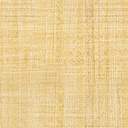 